色んな所をまわって、皆さんの遊びに行ける所を増やしていきたいと思っています。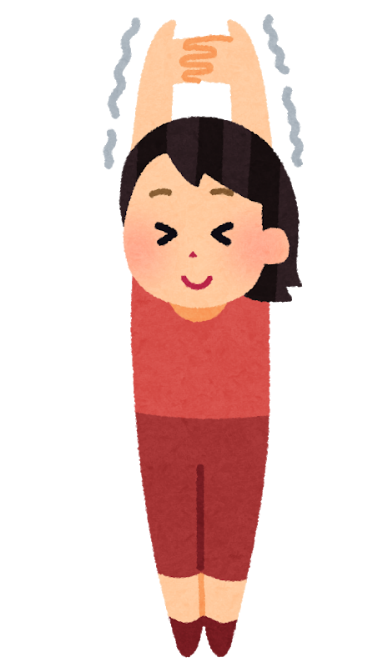 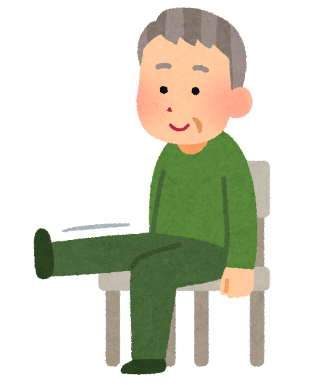 今年度は皆さんと運動して、お茶会をしたいと思います。介護保険等の相談にものる事が出来ますのでぜひぜひご参加下さい。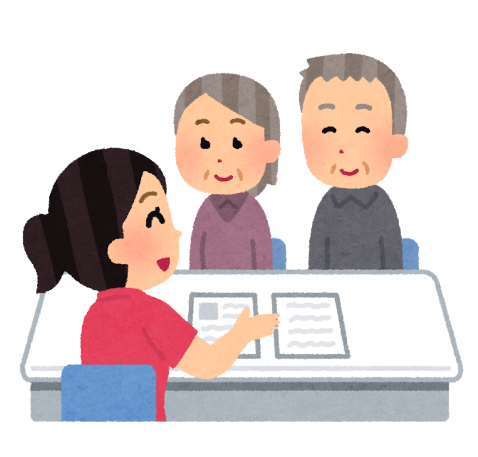 日時：12月18日(火)14:00～15:30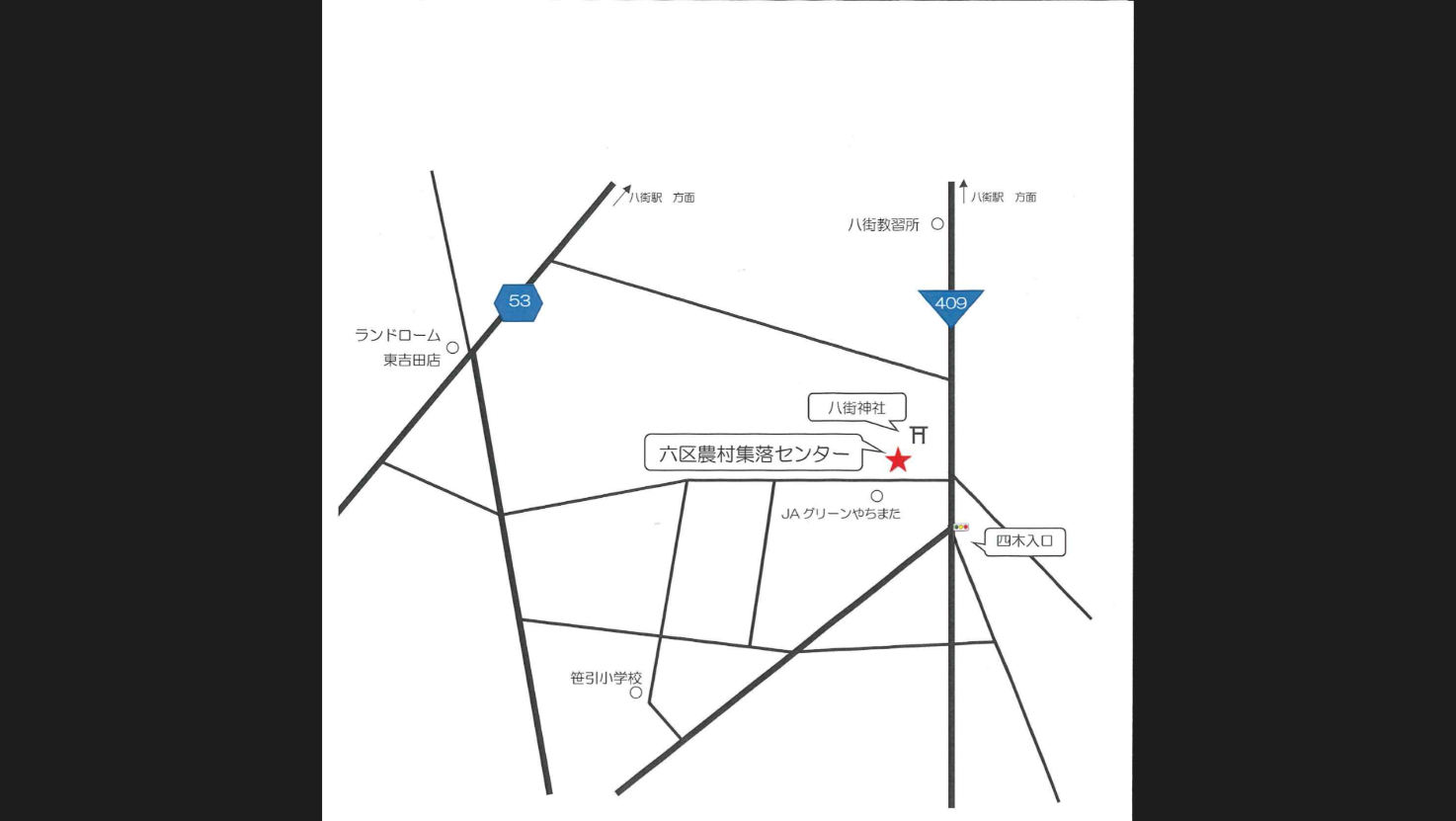 場所　：〒289-1113　八街市八街へ199-176六区農村集落センター※駐車場あります問合せ：☎043-308-3426　主催　：八街市南部地域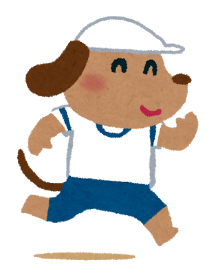 包括支援センター